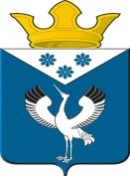 Российская ФедерацияСвердловская областьГлава муниципального образованияБаженовское сельское поселениеПОСТАНОВЛЕНИЕ от 13.07.2018 г.                                                с. Баженовское                                 № 80О внесении изменений и дополнений в Административный регламент № 247 от 20.12.2016 г. «Об утверждении Административного регламента администрации муниципального образования Баженовское сельское поселение по предоставлению муниципальной услуги «Присвоение адреса объекту недвижимости» В соответствии с Федеральным законом от 06 октября 2003 года № 131-ФЗ «Об общих принципах организации местного самоуправления в Российской Федерации», Федеральным законом от 27.07.2010 № 210-ФЗ «Об организации предоставления государственных и муниципальных услуг», руководствуясь Уставом Баженовского сельского поселенияПОСТАНОВЛЯЮ:1.Внести изменения в п.п. 2.2.1  п.2.2 раздела 2 со следующим содержанием: Срок предоставления муниципальной услуги не более  8 рабочих дней со дня поступления заявления о предоставлении муниципальной услуги.2. Внести изменения в п.п 2.2.2 п.2.2 раздела 2 со следующим содержанием:  Решение о присвоении объекту адресации объекту адресации или аннулировании его адреса, а также решение об отказе в таком присвоении или аннулировании принимаются уполномоченным органом в срок не более чем 8 рабочих дней со дня поступления заявления    3.Обнародовать настоящее Постановление путем размещения его на официальном сайте Баженовского сельского поселения в сети Интернет.                                                                                  4.Контроль за исполнением настоящего Постановления оставляю за собойИ.О главы администрации МО Баженовское сельское поселение                ___________       /Л.Н. Жданова /         